WIC Community Innovation and Outreach Project WIC Community Innovation and Outreach Project: Round 1 Subgrants Request for ApplicationWork Plan TemplateInstructions: In order to assist applicants in thinking through each step in the subgrant project planning process, the Project Team has designed a work plan template for each applicant to complete. Please fill in this work plan template with your project goals listed in Question 4 of your application and your innovative strategies listed in Question 5 of your application. If your project has multiple goals, please organize strategies in the tables under the goal they correspond to. Please include the following information in your work plan:Goal: What does your project intend to accomplish?Innovative outreach strategies: What will you do to meet your goal? One or more outreach strategies can be used to work towards a subgrant project goal. These strategies should fall under one or both of the WIC CIAO priority areas, Expand Partnerships or Conduct Outreach Using Community-Level Data (see RFA Section III-B).Activity: What concrete steps will you take to complete each outreach strategy?For each activity, please include the person/entity who will be responsible for completing the activity. Milestone(s)/Indicator(s): How will you know that you are making progress?Timeline: By when do you anticipate completing each activity? Note that exact dates are not necessary, periods of times can be expressed in months (e.g., “March - April 2024”), quarters (e.g., “4th quarter of 2023”), or have a start date but no end date for sustained activities (e.g., “June 2023, monthly thereafter” or “August 2023 and ongoing”).Before submission, double check that the staff and other resources needed to accomplish your work plan are reflected in your subgrant project budget, and vice versa. Note: This template is designed to provide ample space for applicants to include all activities. However, applicants should only include goals, strategies, and activities outlined in Question 4 and 5 of their application form. Applicants do not need to utilize every blank entry below.Goal 1: Which priority areas do the strategies for Goal 1 fall under? (check one)Expand Partnerships   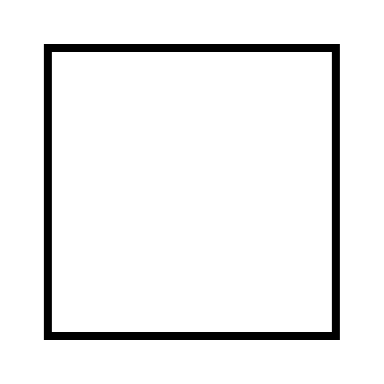 Conduct Outreach Using Community-Level Data    Combination of both
Innovative strategies to expand existing and new partnerships 
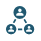 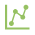 Innovative strategies to conduct outreach using community-level data
Goal 2: Which priority areas do the strategies for Goal 1 fall under? (check one)Expand Partnerships   Conduct Outreach Using Community-Level Data    Combination of bothInnovative strategies to expand existing and new partnerships 
Innovative strategies to conduct outreach using community-level data
Goal 3: Which priority areas do the strategies for Goal 1 fall under? (check one)Expand Partnerships   Conduct Outreach Using Community-Level Data    Combination of bothInnovative strategies to expand existing and new partnerships 
 Innovative strategies to conduct outreach using community-level data
Expand partnerships strategy 1: Expand partnerships strategy 1: Expand partnerships strategy 1: ActivitiesMilestone(s)/Indicator(s)Timeline(insert rows as needed)Expand partnerships strategy 2: Expand partnerships strategy 2: Expand partnerships strategy 2: ActivitiesMilestone(s)/Indicator(s)Timeline(insert rows as needed)Expand partnerships strategy 3: Expand partnerships strategy 3: Expand partnerships strategy 3: ActivitiesMilestone(s)/Indicator(s)Timeline(insert rows as needed)Conduct outreach using community-level data strategy 1: Conduct outreach using community-level data strategy 1: Conduct outreach using community-level data strategy 1: ActivitiesMilestone(s)/Indicator(s)Timeline(insert rows as needed)Conduct outreach using community-level data strategy 2: Conduct outreach using community-level data strategy 2: Conduct outreach using community-level data strategy 2: ActivitiesMilestone(s)/Indicator(s)Timeline(insert rows as needed)Conduct outreach using community-level data strategy 3: Conduct outreach using community-level data strategy 3: Conduct outreach using community-level data strategy 3: ActivitiesMilestone(s)/Indicator(s)Timeline(insert rows as needed)Expand partnerships strategy 1: Expand partnerships strategy 1: Expand partnerships strategy 1: ActivitiesMilestone(s)/Indicator(s)Timeline(insert rows as needed)Expand partnerships strategy 2: Expand partnerships strategy 2: Expand partnerships strategy 2: ActivitiesMilestone(s)/Indicator(s)Timeline(insert rows as needed)Expand partnerships strategy 3: Expand partnerships strategy 3: Expand partnerships strategy 3: ActivitiesMilestone(s)/Indicator(s)Timeline(insert rows as needed)Conduct outreach using community-level data strategy 1: Conduct outreach using community-level data strategy 1: Conduct outreach using community-level data strategy 1: ActivitiesMilestone(s)/Indicator(s)Timeline(insert rows as needed)Conduct outreach using community-level data strategy 2: Conduct outreach using community-level data strategy 2: Conduct outreach using community-level data strategy 2: ActivitiesMilestone(s)/Indicator(s)Timeline(insert rows as needed)Conduct outreach using community-level data strategy 3: Conduct outreach using community-level data strategy 3: Conduct outreach using community-level data strategy 3: ActivitiesMilestone(s)/Indicator(s)Timeline(insert rows as needed)Expand partnerships strategy 1: Expand partnerships strategy 1: Expand partnerships strategy 1: ActivitiesMilestone(s)/Indicator(s)Timeline(insert rows as needed)Expand partnerships strategy 2: Expand partnerships strategy 2: Expand partnerships strategy 2: ActivitiesMilestone(s)/Indicator(s)Timeline(insert rows as needed)Expand partnerships strategy 3: Expand partnerships strategy 3: Expand partnerships strategy 3: ActivitiesMilestone(s)/Indicator(s)Timeline(insert rows as needed)Conduct outreach using community-level data strategy 1: Conduct outreach using community-level data strategy 1: Conduct outreach using community-level data strategy 1: ActivitiesMilestone(s)/Indicator(s)Timeline(insert rows as needed)Conduct outreach using community-level data strategy 2: Conduct outreach using community-level data strategy 2: Conduct outreach using community-level data strategy 2: ActivitiesMilestone(s)/Indicator(s)Timeline(insert rows as needed)Conduct outreach using community-level data strategy 3: Conduct outreach using community-level data strategy 3: Conduct outreach using community-level data strategy 3: ActivitiesMilestone(s)/Indicator(s)Timeline(insert rows as needed)